Hvordan arbejdes der overordnet med de seks udvalgte fokusområder i børne- og ungepolitikken?(Nedenstående emner skal ses i forhold til sidste års tilsyn og anbefalinger) Opsamling og fremadrettet fokus:Status på børne- og unge politikkens fokusområder: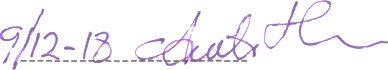 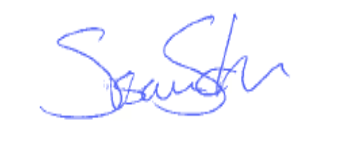        5. december 2018---------------------------                             -----------------------------------                      Dato og underskrift, daglig leder                  Dato og underskrift, konsulentUanmeldt pædagogisk tilsyn i dagtilbud for 0-5 års områdetPeriode: Efterår 2018 Dagtilbud: Børnehuset FrihedenDaglig leder: Anita HansenDato og tidspunkt: 12. november 2018                   Konsulent: Susanne SøholtHvilke lærings-situationer, aktiviteter og leg iagttager konsulenten i institutionen under tilsynet?(rutinesituationer, børneinitieret leg, voksen-initieret leg mv.?)Tilsynet starter kl. 8.15.I alrummet sidder en lille gruppe af børn og spiser en mad fra deres madpakke. De er i dialog med hinanden. En voksen står ved siden af, og er i færd med at tage imod et barn.I rummet ved siden af, sidder en voksen og en pige ved et bord og klipper strimler af et mønstret papir. Jeg sætter mig ved bordet. Den voksne fortæller – med inddragelse af pigen – at de skal til at lave guirlander - på pigens initiativ. Flere børn kommer til, og deltager i aktiviteten. Ved bordet ved siden af sidder tre piger og spiller vendespil. På brikkerne er der billeder af henholdsvis dyr og det som dyrene spiser. Børnene har styr på hvem der spiser hvad, og fortæller mig om det i takt med de samler stikkene. I køkkenkrogen leger to børn.I rummet med konstruktionslegetøj sidder en voksen og fire børn. De bygger Lego og er i dialog om det som optager børnene.På husets 1. sal leger to drenge med udklædningstøj.  To piger står i garderoben og er ved at tage tøj på. De har fået lov til selv at gå på legepladsen og lege. Børnene er selvhjulpne og kommer hurtigt selv i tøjet, imens en voksen er i dialog med dem.Alle børn er således i fuld gang med aktiviteter i de forskellige rum - Nogle i børneinitieret leg, og andre sammen med voksne omkring en aktivitet. Hvordan er det pædagogiske læringsmiljø tilrettelagt, så det inddrager hensynet til børnenes perspektiv og deltagelse, børnefællesskabet, børnegruppens sammensætning og børnenes forskellige forudsætninger? Og hvordan reflekteres der over dette?De pædagogiske læringsmiljøer i huset er hensigtsmæssigt tilrettelagt med børn og voksne fordelt i huset. De igangsatte aktiviteter tager afsæt i børnegruppernes ønsker og perspektiver, og er hensigtsmæssigt tilpasset børnenes zone for nærmeste udvikling.Det ses hvorledes de voksne understøtter børnenes sociale og sproglige udvikling, idet de hjælper dialoger i gang, og guider børnene til at løse konflikter mv. Hvordan oplever konsulenten stemningen i institutionen generelt?Stemningen i huset er god, og personalets hensigtsmæssige fordeling i huset bevirker, at der er høj grad af ro, og rum for de voksne til at fordybe sig i nærværende dialog med børnegruppen.Hvordan arbejder institutionen med sproggaven og de relaterede læreplans- temaer?Institutionen arbejder ikke med sproggaven, men der arbejdes med dialogisk læsning og forskellige aktiviteter som understøtter børnenes sproglige udvikling. Derudover vurderes der at være fin overensstemmelse mellem institutionens pædagogiske læreplan og den pædagogiske praksis.Er de fysiske læringsmiljøerne hensigtsmæssigt indrettet i forhold til at arbejde med de seks læreplanstemaer?Der er tydelig rumidentitet i alle lokaler. Temaerne for rummene er fremhævet med skilte, så børn, forældre og voksne har en fælles forståelse af, hvad de enkelte rum kan anvendes til. De fysiske læringsmiljøer er hensigtsmæssigt indrettet til at arbejde med de seks læreplanstemaer.Der er planer om at ændre udklædningsrummet på 1. sal til et krea værksted, idet de voksne ønsker flere muligheder for opbevaring af materialer, ligesom ”værkstedet” ønskes at være et sted, hvor man kan gå til og fra en aktivitet uden at rydde op for at spise mv. Beskriv refleksion over sprog og pædagogisk tilgang i relation til de fysiske læringsmiljøer Personalemøderne anvendes til refleksion over praksis og til drøftelse af ny faglig viden. Institutionens fælles værdier omkring nærhed og omsorg ses endvidere udmøntet i måden de voksne taler med og til børnene på – hvor guidning og vejledning anvendes frem for forbud og irettesættelse.Hvordan sikrer I løbende refleksion over egen rolle og hvordan forholder I jer refleksivt til, hvordan det pædagogiske læringsmiljø understøtter børnegruppens trivsel, læring, udvikling og dannelse?Der afholdes i øjeblikket én til én samtale med personalet som følge af ny ledelse. Her har personalet fået til opgave, at overveje hvordan de tror børnene oplever dem som voksne mv. Det har givet anledning til god refleksion hos den enkelte medarbejder, men også fælles i personalegruppen.  Hvordan understøtter I børnenes forståelse for demokrati og medbestemmelse?Det ses hvorledes de små og store fællesskaber lærer børnene om demokratiske værdier – Børnene lærer at vente på tur og give plads til sine kammarter i børnehaven – mens de andre gange oplever selv at være er på og være dem der fører an.Det ses endvidere hvordan de voksne understøtter børnenes med – og selvbestemmelse idet børnene er med til at vælge de aktiviteter som igangsættes, og hvorledes børnene i løbet af dagen selv har indflydelse på hvor de vil lege, med hvad og med hvem. Læring:Der arbejdes fortsat kvalificeret med læring og læreprocesser i Frihedens børnehave. Planlægningen af det pædagogiske arbejde er fortsat rammesat, og hverdagens rutiner er genkendelige og foregår som pædagogiske aktiviteter. Der er en fin balance mellem fri leg og planlagte aktiviteter. De fysiske læringsmiljøer er indrettet med tydelig rumidentitet, så børnene ved hvad de kan i de forskellige rum. Et sundt og aktivt liv:”Hopperummet” er pt. lukket grundet fugt. Friheden låner salen ved Endrup skole, hvor de voksne jævnligt går hen med en mindre gruppe af børn. Derudover er der temaforløb/aktiviteter om betydningen af sund mad og et rent miljø. Sprog, herunder sprogvurderinger og sprogpakken:Der er fortsat fokus på at synliggøre arbejdet med sprog og literacy i institutionens fysiske rammer. Visualiseringen af rummenes forskellige temaer er med til at understøtte arbejdet med tydelige læringsmiljøer for både personale, forældre og børn, ligesom det understøtter den faglige formidling omkring det pædagogiske arbejde. Ved køkkenet bliver der eksempelvis dagligt ophængt piktogrammer som beskriver og illustrerer dagens aktiviteter. Inklusion:Børneperspektivet inddrages fortsat og er systematiseret i forbindelse med planlagte aktiviteter, hvor børn og personale sammen evaluerer på aktiviteter. Der lægges fortsat vægt på det relationelle arbejde, der ses afspejlet i måden hvorpå personalet håndterer konflikter og understøtter inkluderende fællesskaber i børnegruppen. Digitalisering:Digitale medier anvendes fortsat som et pædagogisk redskab til at undersøge emner og fænomener som optager børnene. Derudover anvendes IPads fortsat som et pædagogisk redskab til inddragelse af børnenes perspektiver, eksempelvis i forhold til arbejdet med børnemiljøvurdering.  Fornyet forældresamarbejde:Ledelsen i Friheden oplever fortsat et stort forældre engagement ved møder og diverse aktiviteter. Opfølgning fra sidste tilsyn – hvordan er der arbejdet med det?Ved det forrige tilsyn blev det pointeret, at førstehjælpskurser skal fornyes hvert andet år for alle personaler.Det blev anbefalet, at bøger blev etableret tydeligt og tilgængeligt i børnehøjde – eksempelvis i forbindelse med en stille krog.Lederens beskrivelse: Personalet skal på opfølgende førstehjælpskursus i januar 2019 og derefter hvert andet år. Der afholdes desuden førstehjælpskursus for førskolebørnene hvert år.Vi har tidligere haft bøgerne placeret i børnehøjde. Vi oplevede dog, at børnene i stedet for at sætte sig og kigge i bøgerne, brugte bøgerne som legetøj, hvilket betød at bøgerne gik i stykker. Efter vi har placeret bøgerne i en tallerkenrække, så børnene kan bede om dem, oplever vi oftere at børnene faktisk sætter sig for at kigge i dem. Vi har desuden kurve med små bøger, som børnene selv kan nå.Konsulentens fremadrettede fokus og anbefalinger ift. pædagogisk indhold:Det fremadrettede fokus – ved de næstkommende tilsyn - vil være på implementeringen af den styrkede pædagogiske læreplan samt udarbejdelse af en læreplan der er justeret med afsæt heri. Daglig leders fremadrettede fokus ift. pædagogisk indhold:Den daglige leder ønsker fokus på anerkendende pædagogik, og implementering af den styrkede pædagogiske læreplan.LæringOrganiseringKompetence udviklingRefleksionIndretningNyt fokusområdeGodt i gangVeletableret praksisPraksis med særlig høj ekspertiseX  X  X X Et sundt og aktivt livOrganiseringKompetence udviklingRefleksionIndretningNyt fokusområdeGodt i gangVeletableret praksisX                    X X  X Praksis med særlig høj ekspertiseSprog, inkl. sprogpakkenOrganiseringKompetence udviklingRefleksionIndretningNyt fokusområdeGodt i gangVeletableret praksis X X  X X Praksis med særlig høj ekspertiseInklusionOrganiseringKompetence udviklingRefleksionIndretningNyt fokusområdeGodt i gangVeletableret praksis X X X Praksis med særlig høj ekspertise X DigitaliseringOrganiseringKompetence udviklingRefleksionIndretningNyt fokusområde X  X  X  X Godt i gangVeletableret praksisPraksis med særlig høj ekspertiseFornyet forældresamarbejdeOrganiseringKompetence udvikling RefleksionIndretningNyt fokusområdeGodt i gangVeletableret praksis X X Praksis med særlig høj ekspertise X  X 